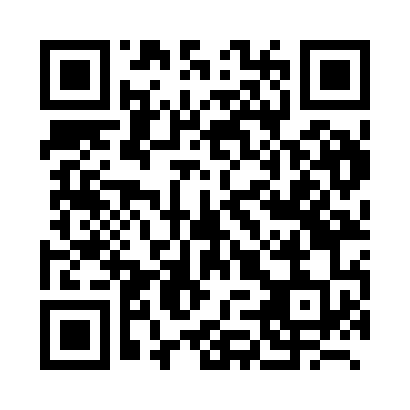 Prayer times for Zonhoven, BelgiumMon 1 Jul 2024 - Wed 31 Jul 2024High Latitude Method: Angle Based RulePrayer Calculation Method: Muslim World LeagueAsar Calculation Method: ShafiPrayer times provided by https://www.salahtimes.comDateDayFajrSunriseDhuhrAsrMaghribIsha1Mon3:135:291:436:039:5612:042Tue3:135:291:436:039:5612:043Wed3:145:301:436:039:5512:044Thu3:145:311:436:039:5512:045Fri3:155:321:436:039:5412:046Sat3:155:331:436:039:5412:047Sun3:155:341:446:039:5312:048Mon3:165:351:446:039:5212:039Tue3:165:361:446:039:5212:0310Wed3:175:371:446:039:5112:0311Thu3:175:381:446:039:5012:0312Fri3:185:391:446:029:4912:0213Sat3:185:401:446:029:4812:0214Sun3:195:411:446:029:4812:0215Mon3:195:421:456:029:4712:0116Tue3:205:431:456:019:4612:0117Wed3:205:441:456:019:4512:0018Thu3:215:461:456:019:4312:0019Fri3:225:471:456:009:4212:0020Sat3:225:481:456:009:4111:5921Sun3:235:501:456:009:4011:5922Mon3:235:511:455:599:3911:5823Tue3:245:521:455:599:3711:5824Wed3:245:541:455:589:3611:5725Thu3:255:551:455:589:3511:5626Fri3:255:561:455:579:3311:5627Sat3:265:581:455:579:3211:5528Sun3:265:591:455:569:3011:5429Mon3:276:011:455:559:2911:5430Tue3:286:021:455:559:2711:5331Wed3:286:031:455:549:2611:52